Session 1 Power Point: Activities 1 & 2—Student CopySlide 1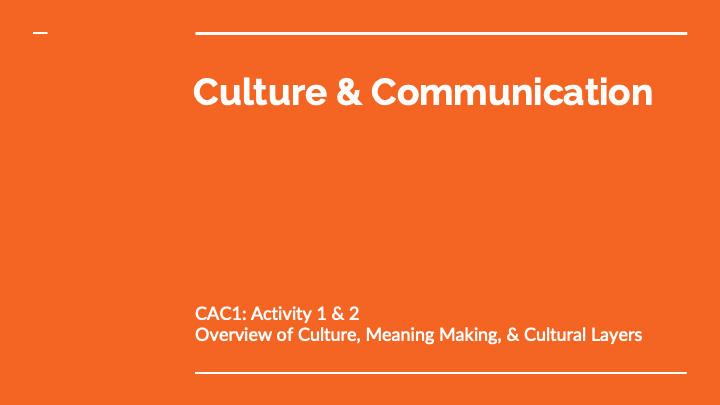 Slide 2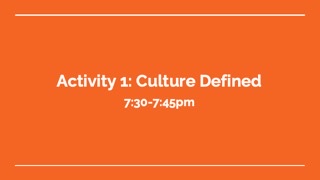 Slide 3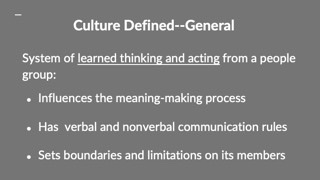 Slide 4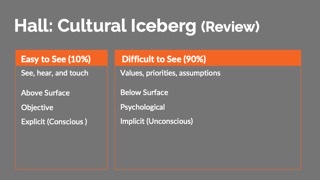 Slide 5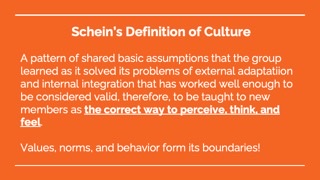 Slide 6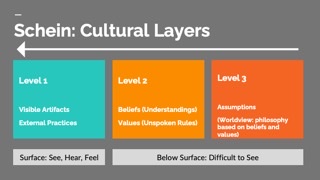 Slide 7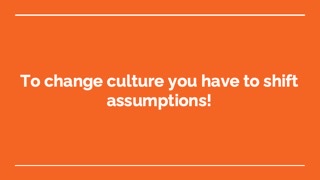 Slide 8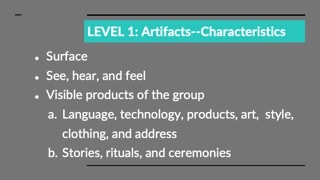 Slide 9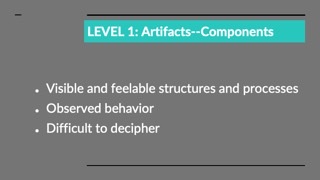 Slide 10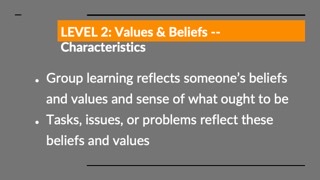 Slide 11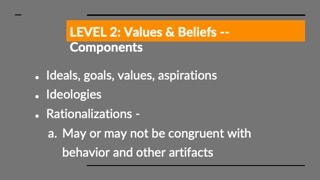 Slide 12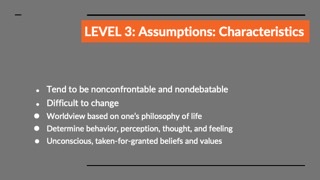 Slide 13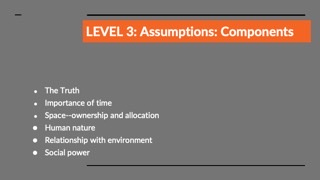 Slide 14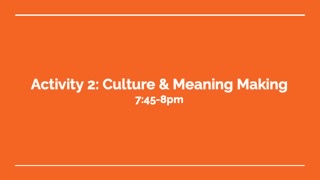 Slide 15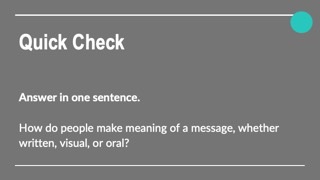 Slide 16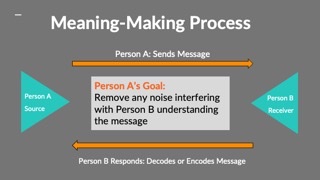 Slide 17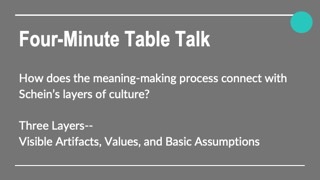 